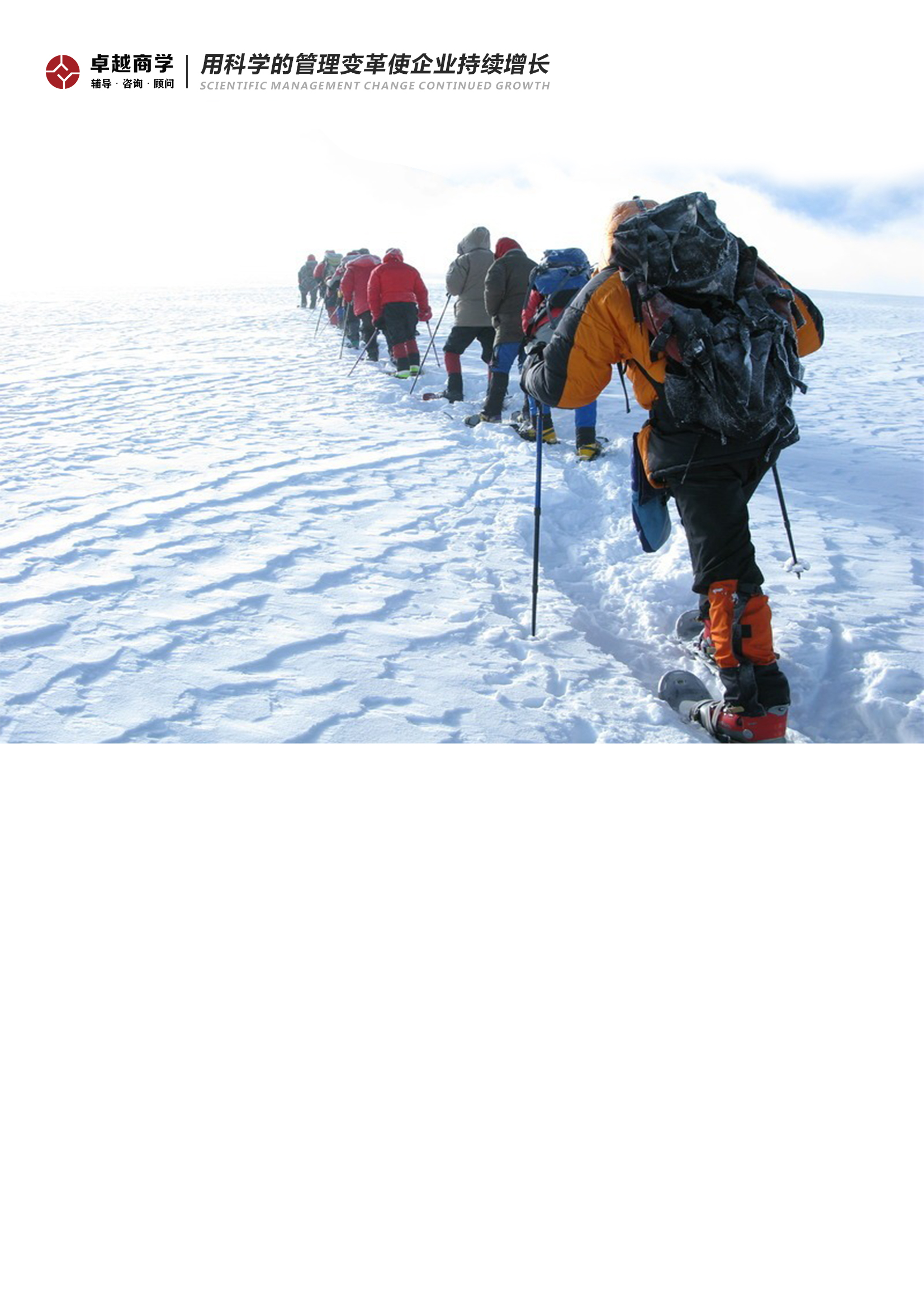 课程收益：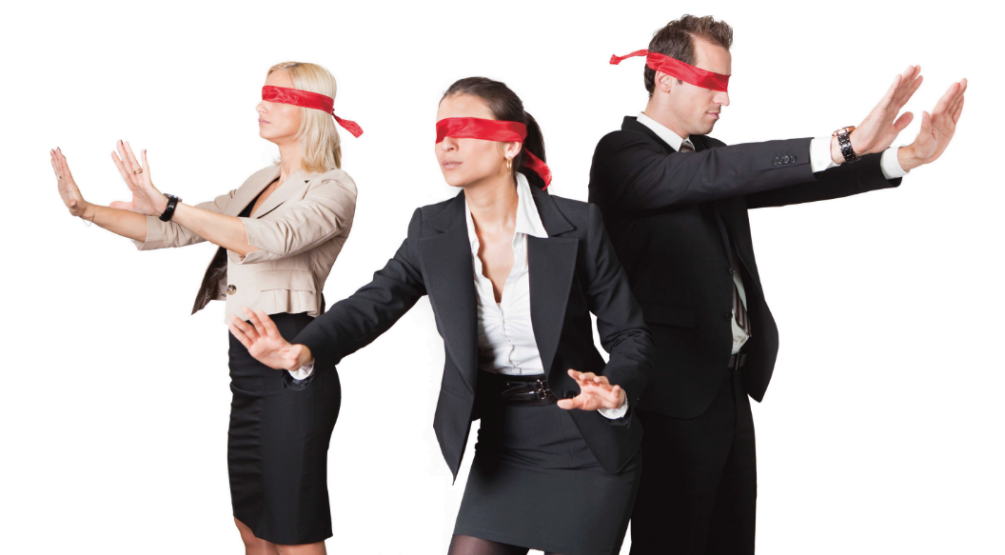 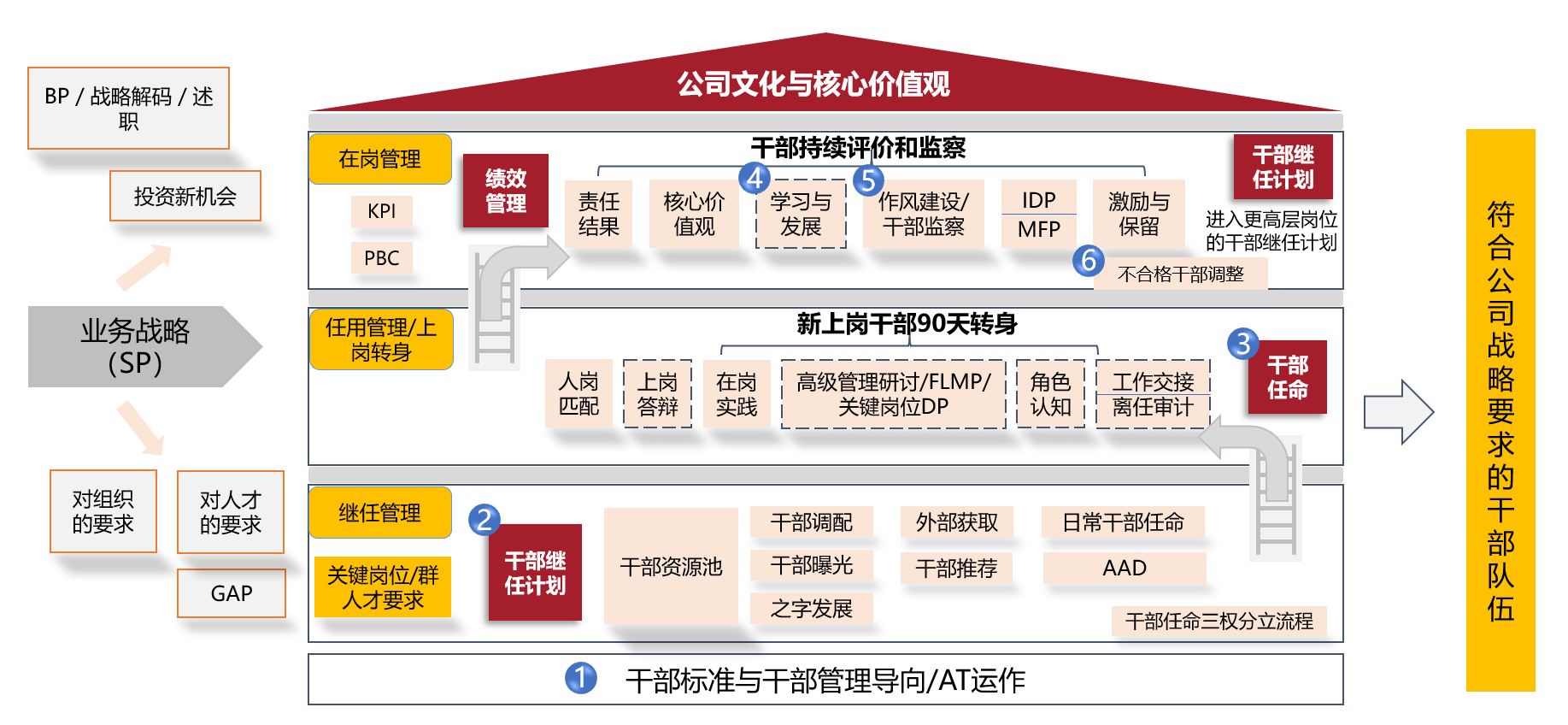 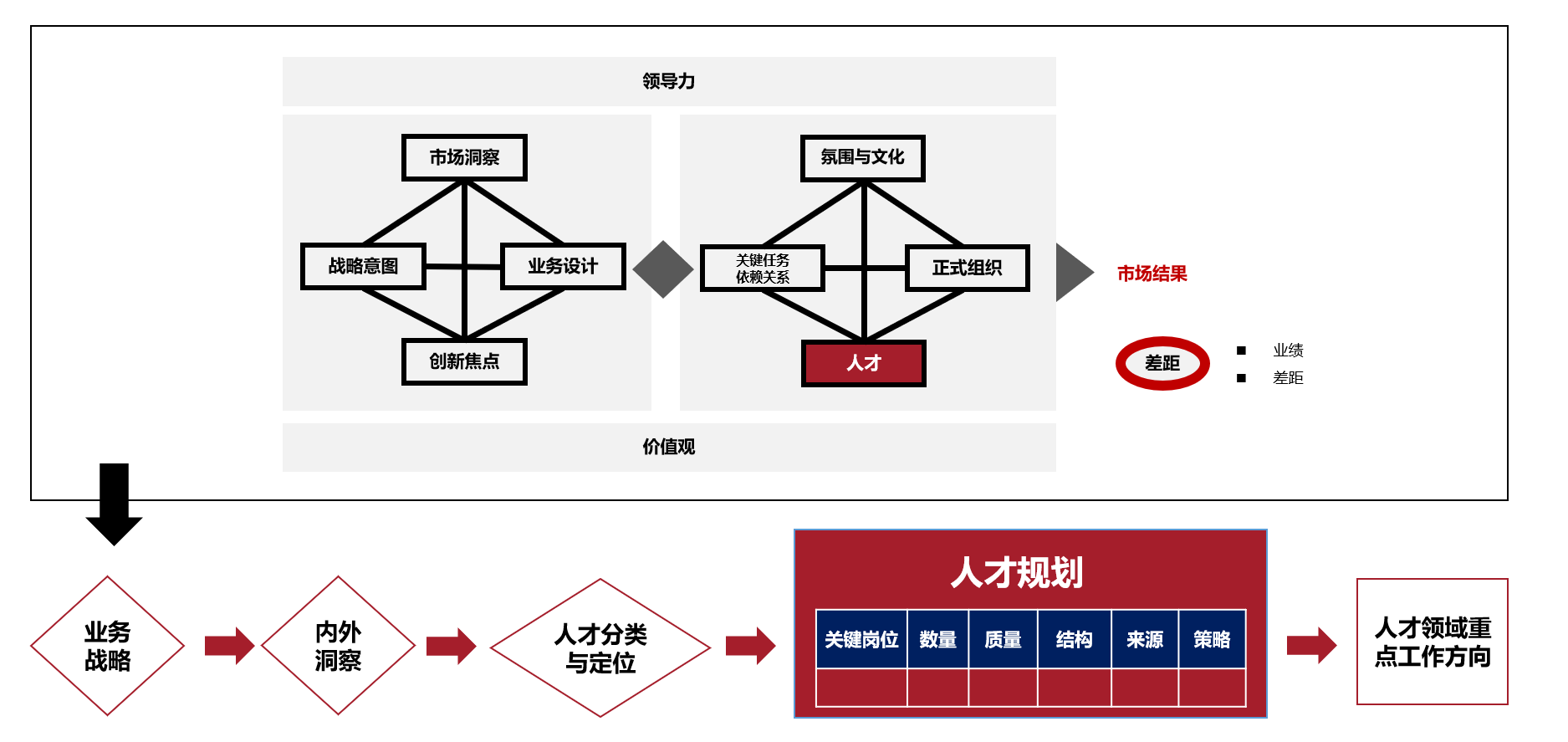 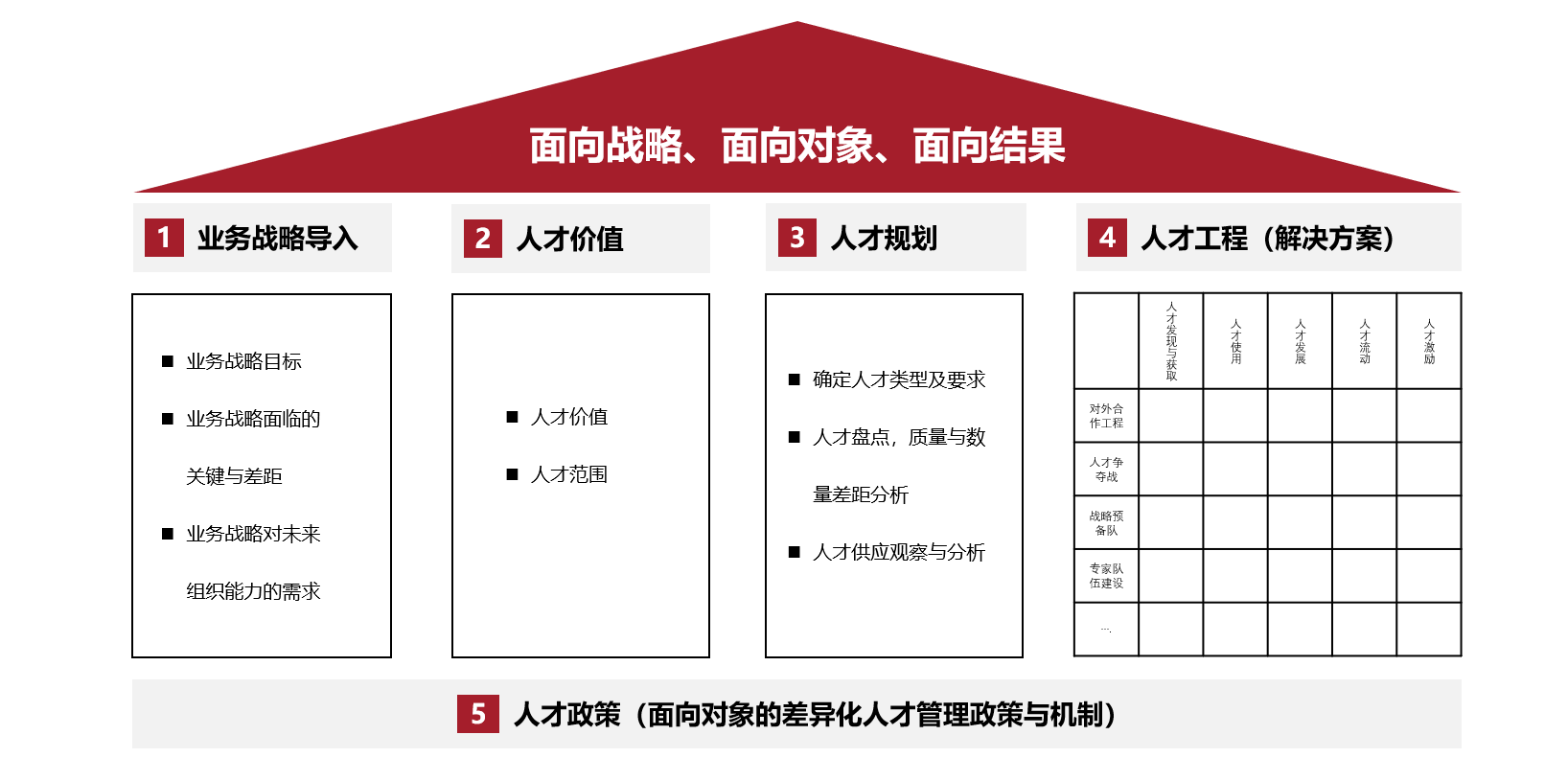 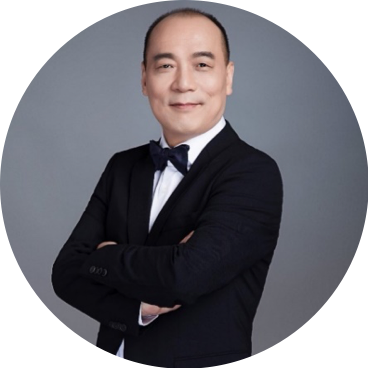 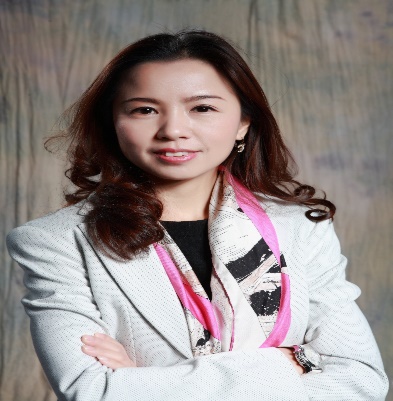 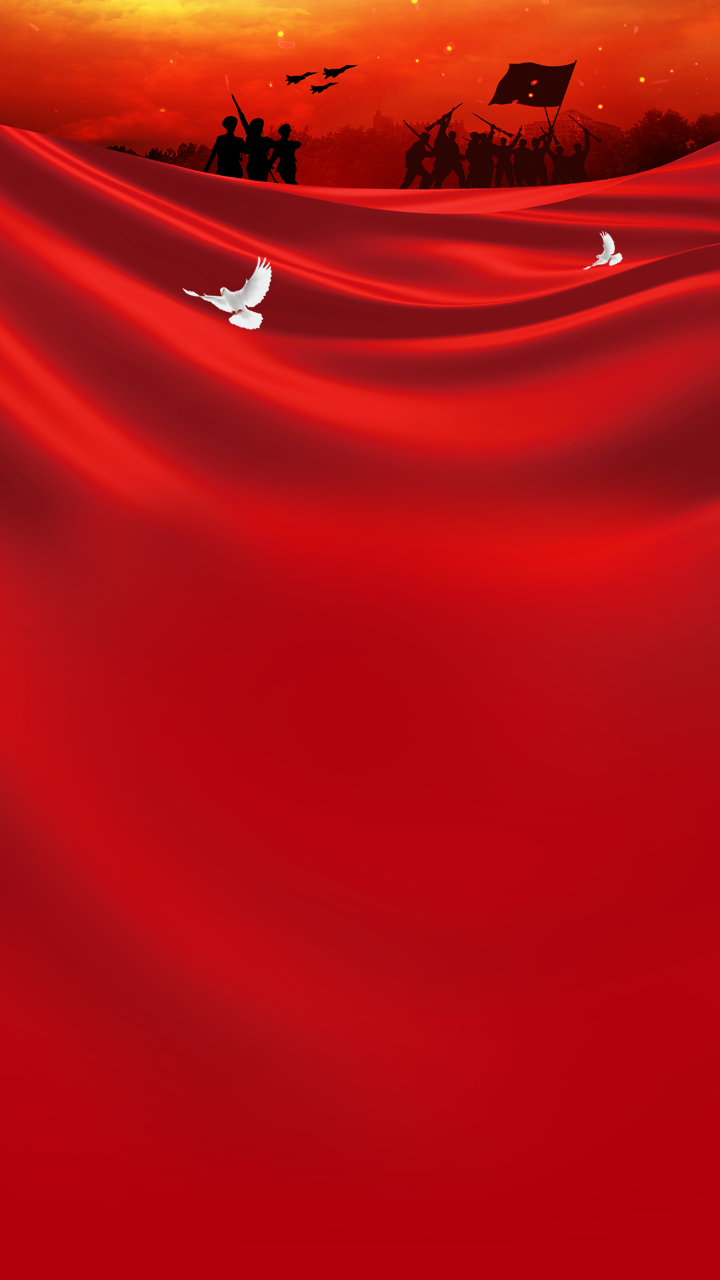 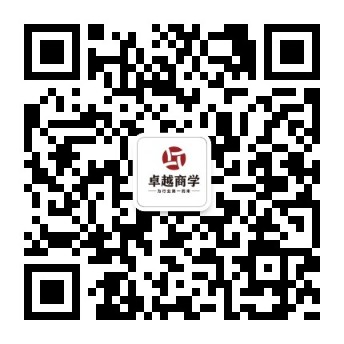 干部管理1.华为公司干部管理发展历程干部要担负起公司文化价值观的传承培养未来的干部必须把焦点放在明天的需求上干部管理全景图2.干部使命与责任干部的在价值链中直接承担管理责任践行和传承核心价值观，管理价值创造/评价/分配，带领团队实现客户商业成功开展组织建设，帮助下属成长，抓主要矛盾，有主攻的方向干部六角色3.干部标准长期艰苦奋斗、要有敬业精神和献身精神核心价值观是基础，品德与作风是底线，绩效是分水岭，关键要素是能力和经验敢讲真话、不捂盖子，批判精神，危机意识干部发展和选拔框架4.干部选拔差异化岗位要求：干部标准-能力经验，差异化的能力要求包括/战略思维、建立客户关系、干部四力：执行力，决断力，理解力，与人连接力干部整体四要求：召之即来，来之能战，战之能胜，以德制胜将军是打出来的，是选拔制，不是培养制，干部三优先：看业绩，看价值观，看品德坚持赛马机制，不胜任淘汰6.干部任用干部配置原则干部任用的场景干部任职资格设计AT任免干部继任计划7.干部发展干部上岗与发展干部上岗谈话干部工作交接干部90天转身经理人反馈计划MPF干部之字型发展：自我发展，在战争中工学习战争8.干部考核与激励干部绩效绩效承接战略目标坚持责任结果导向 绝对考核（多劳多得）和相对考核（赛马机制，组织螺旋式上升）干部不合格调整9.干部监管干部作风监管 干部弹劾：干部审计干部八条干部自律宣言人才发展专业人才发展与管理方法与实践专业人才管理全景图专业人才发展牵引：专业任职资格标准专业人才能力评估：任职资格认证体系专业人才发展：任职资格培训与专业能力提升（方法论&案例）专家人才管理与发展干部人才发展方法与实践 华为领导力开发走过的三个阶段管理培训阶段：价值、问题与反思系统性领导力开发阶段：> 华为干部发展系统框架                    > 案例解析：基础领导力发展项目设计与实施> 案例解析：关键管理岗位发展项目设计与实施> 案例解析：干部核心价值观与文化传承项目设计与实施> 系统性领导力开发方法与经验TIPs          > 价值、问题与反思整合式领导力开发阶段探索与实践